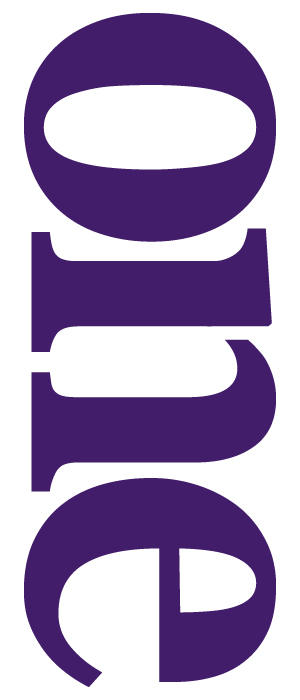 OneEconomics and Business Curriculum Area InformationThe PostWe are seeking a well-qualified and inspirational teacher to become an integral member of our highly successful Business, Accounting and Economics (BAE) Curriculum Area at ONE. Involved in the continual development and improvement of schemes of work and resources, successful candidates will be focussed on the learning, achievement, progression and well-being of our students.Teaching StaffONE is a dynamic and innovative learning community that combines the best practices in teaching and learning, with an open and enquiring culture. Our teaching staff will:have a passion for their subject specialismmaintain excellent subject knowledgeenjoy working collaborativelybe prepared to take initiative and personal responsibility for the growth and development of their subjectswant to make flexible use of an appropriate range of teaching techniqueshave a passionate commitment to student achievement above National benchmarkshave a positive attitude towards innovation.As a centre of educational excellence, which aims to foster independent students and staff, ONE supports staff in their effective professional development.A job description and person specification are enclosed.The Business, Accounting and Economics (BAE) Curriculum Area Although all teachers are expected to maintain a subject specialism, the BAE team is currently comprised of ten full- and part-time teachers, who often teach more than one subject area or Level.  Supportive and dynamic, staff share delegated responsibility (where appropriate) for the development of schemes of work and resources, and new colleagues will be expected to make a full contribution to their subject specialism and the Curriculum Area as a whole.  Sitting within a wider Directorate, which also includes Sport, Beauty and Health and Social Care, the team is led by Phil Page (Director of Curriculum), who reports to Jake Robson (Vice Principal).  The BAE team includes a Curriculum Coordinator for A Level Business, Accounting and Economics; and, respectively, for BTEC Level 2 and 3 Business, who maintain some line management responsibility and support staff in responding to students’ attendance, attainment and progression needs.  Well resourced, the Directorate boasts three highly-qualified Curriculum Administrators, who work with students and staff in a wide variety of administrative processes.With excellent links to business and industry – including the Institute of Directors, LV Insurance and Ensors Chartered Accountants to name just a few – new staff will be expected to build relationships with local employers, to support our students’ career aspirations. We are particularly proud of the partnerships that we have developed and welcome colleagues who can help enrich this experience for our learners.Accommodation and ResourcesONE offers students and teachers outstanding accommodation and resources, commissioned to the highest specifications.  Considerable thought has been given to provide facilities that allow for specialist, flexible and innovative teaching practices.  As well as dedicated teaching rooms, the Directorate has its own base room, where the team work together on a daily basis.  Spacious and well-maintained, great thought has been given to measures to ensure social distancing, including room capacity limits and one-way systems. Courses OfferedLevel 2 BTEC Business Level 3 BTEC Extended Diploma Business A Level BusinessA Level Economics A Level AccountingWe would appreciate if you could include your experience of teaching of the above course(s) in your application.  Further details about ONE and our courses can be found on our website www.suffolkone.ac.uk.ApplicationsApplicants are asked to complete the enclosed application form and write a concise supporting letter of application.Thank you for your interest in this post at ONE.  I do hope that you decide to apply; may I thank you in advance for taking the time and trouble to do so.Phil PageDirector of Curriculum, 2021